9	按照国际电联《公约》第7条，审议和批准无线电通信局主任关于下列内容的报告；9.1	自WRC-19以来国际电联无线电通信部门的活动：(9.1-c)	根据第175号决议（WRC-19）研究用于固定无线宽带的国际移动通信系统使用作为主要业务划分给固定业务的频段的；第175号决议（WRC-19） – 国际移动电信系统在固定业务作为主要业务划分的频段内的固定无线宽带的使用引言第175号决议（WRC-19）做出决议，请国际电联无线电通信部门在考虑到ITU-R相关研究报告、手册、建议书和报告的基础上，对用于固定无线宽带的IMT系统使用以固定业务为主要业务的频段开展必要的研究。欧洲邮电主管部门大会（CEPT）认为，目前适用于固定业务的无线电规则条款已经允许固定无线宽带应用在划分给固定业务的频段内使用IMT技术以及其它技术。考虑到现有的灵活国际规则框架，没有必要研究特定频段或在《无线电规则》中制定新的/额外的规则条款，供利用IMT技术的固定无线宽带应用使用。因此，CEPT支持废止第175号决议（WRC-19），并反对在WRC-23议项9.1议题c)下对《无线电规则》做出其它任何修改。CEPT认为工作应着重于在现有固定业务的规则框架下审议使用IMT技术的宽带固定无线接入（BFWA）。这一工作必要时可以通过更新现有的相关ITU-R建议书、报告和手册得到妥善解决，上述工作由ITU-R 5A和5C工作组负责。“IMT系统”这一术语通常被理解为移动宽带系统，用在固定业务划分时并不合适，因此不符合适用于固定业务的《无线电规则》。提案NOC	EUR/65A24A3/1条    款NOC	EUR/65A24A3/2附    录NOC	EUR/65A24A3/3建    议理由：	《无线电规则》（2020年版）中现有的固定业务规则框架足以支持固定无线宽带应用，包括使用IMT技术的那些应用。SUP	EUR/65A24A3/4第175号决议（WRC-19）国际移动通信系统使用作为主要业务划分给
固定业务的频段，用于固定无线宽带理由：	CEPT认为，在划分给固定业务的频段，将IMT技术以及其它技术用于固定无线宽带应用的问题在必要时可以通过更新现有的相关ITU-R建议书/报告/手册予以解决，上述工作由ITU-R 5A和5C工作组负责。因此，CEPT认为，未来有关这一议题的工作，如需要，可以在这些工作组内，例如放在ITU-R相关研究课题下进行。因此可以废止第175号决议（WRC-19）。_____________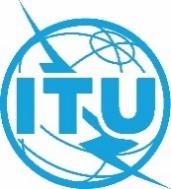 世界无线电通信大会（WRC-23）
2023年11月20日-12月15日，迪拜世界无线电通信大会（WRC-23）
2023年11月20日-12月15日，迪拜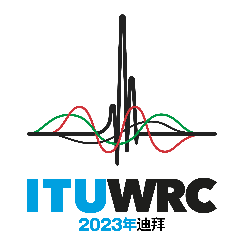 全体会议全体会议文件 65 (Add.24)(Add.3)-C文件 65 (Add.24)(Add.3)-C2023年9月29日2023年9月29日原文：英文原文：英文欧洲共同提案欧洲共同提案欧洲共同提案欧洲共同提案有关大会工作的提案有关大会工作的提案有关大会工作的提案有关大会工作的提案议项9.1(9.1-c)议项9.1(9.1-c)议项9.1(9.1-c)议项9.1(9.1-c)